Администрация Михайловского муниципального района в соответствии с п. 15 ч. 2 ст. 39.6, п. 1 ч. 1, ст. 39.18 Земельного Кодекса РФ извещает о возможности предоставления в аренду земельных участков из земель населенных пунктов:1. Земельный участок с кадастровым номером 25:09:010401:1449 площадью 1688 кв. м, местоположение установлено относительно ориентира, расположенного за пределами участка, ориентир жилой дом. Участок находится примерно в 223 м по направлению на северо-запад от ориентира. Почтовый адрес ориентира: Приморский край, р-н Михайловский, с. Михайловка, ул. Ленинская, д. 121, с видом разрешенного использования «отдельно стоящие жилые дома усадебного типа».2. Земельный участок с кадастровым номером 25:09:010401:1447 площадью 1511 кв. м, местоположение установлено относительно ориентира, расположенного за пределами участка, ориентир жилой дом. Участок находится примерно в 233 м по направлению на северо-запад от ориентира. Почтовый адрес ориентира: Приморский край, р-н Михайловский, с. Михайловка, ул. Ленинская, д. 121, с видом разрешенного использования «отдельно стоящие жилые дома усадебного типа».3. Земельный участок с кадастровым номером 25:09:010401:1450 площадью 1501 кв. м, местоположение установлено относительно ориентира, расположенного за пределами участка, ориентир жилой дом. Участок находится примерно в 236 м по направлению на северо-запад от ориентира. Почтовый адрес ориентира: Приморский край, р-н Михайловский, с. Михайловка, ул. Ленинская, д. 121, с видом разрешенного использования «отдельно стоящие жилые дома усадебного типа».Заинтересованным в предоставлении вышеуказанных земельных участков лицам необходимо обращаться в администрацию Михайловского муниципального района с заявлением (лично, посредством почтовой связи, через МФЦ) о намерении участвовать в аукционе на право заключения договора аренды земельного участка в течение тридцати дней со дня опубликования извещения. Информация размещена на официальном сайте администрации Михайловского муниципального района www.mikhprim.ru.Дополнительные сведения о земельном участке можно получить в администрации Михайловского муниципального района по адресу: с. Михайловка, ул. Красноармейская, 16, 2 этаж, каб. 202, отдел архитектуры и градостроительства. Часы приема: с 8:30 до 16:45 (понедельник – четверг), обед с 13:00 до 14:00 и (или) по телефону: 8 (42346) 2-31-45.Глава Михайловского муниципального района - Глава администрации района                                                                   В.В. АрхиповПономаренко Тамара Петровна8 (42346) 23145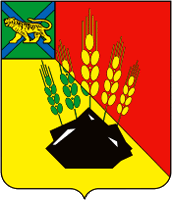 АДМИНИСТРАЦИЯ
МИХАЙЛОВСКОГО
МУНИЦИПАЛЬНОГО РАЙОНА 
ул. Красноармейская, 16, с. Михайловка, 692651Телефон: (42346) 2-39-56, факс: (42346)2-34-37E-mail: priemnaya@mikhprim.ru ОКПО 04020614, ОГРН 1022500859490ИНН/КПП 2520006316/252001001_____________ № ____________На № ___________ от ____________Редакция общественно-политической газеты «Вперед»Михайловского муниципального районаОфициальный сайт администрацииМихайловского муниципальногорайона  Официальный сайт РоссийскойФедерации для размещенияинформации о проведении торгов